CASH COLLECTION FORM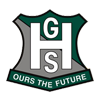 			     The Gap State High School		     Parents and Citizens Association               1020 Waterworks Rd, The Gap   QLD   4061                                                                       ABN 75 600 462 450Date:Date:Event:Event:Allocated to:Allocated to:Cash Count:Cash Count:Cash Count:Expenses from Takings:(Receipts MUST be attached) Expenses from Takings:(Receipts MUST be attached) Expenses from Takings:(Receipts MUST be attached) Total Eftpos:Total Cash Count:Total Cash Count:Less Expenses above:Less Expenses above:Amount to Bank:Counted By: _________________________(signature): __________________________Counted By: _________________________(signature): __________________________Counted By: _________________________(signature): __________________________Counted By: ________________________________(signature): _________________________________Counted By: ________________________________(signature): _________________________________Counted By: ________________________________(signature): _________________________________SquarePOS Cash Sales$SquarePOS EftPos Sales$SquarePOS EftPos Fee$Expenses $Balance$